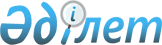 О внесении изменений и дополнений в решение II сессии Каражалского городского маслихата от 28 марта 2012 года N 19 "Об утверждении Правил оказания жилищной помощи малообеспеченному населению города Каражал"Решение ХIV сессии Каражалского городского маслихата Карагандинской области от 27 марта 2013 года N 110. Зарегистрировано Департаментом юстиции Карагандинской области 25 апреля 2013 года N 2316

      В соответствии с Законами Республики Казахстан от 23 января 2001 года "О местном государственном управлении и самоуправлении в Республике Казахстан", от 16 апреля 1997 года "О жилищных отношениях", городской маслихат РЕШИЛ:



      1. Внести в решение II сессии Каражалского городского маслихата от 28 марта 2012 года N 19 "Об утверждении Правил оказания жилищной помощи малообеспеченному населению города Каражал" (зарегистрировано в Реестре государственной регистрации нормативных правовых актов за номером 8-5-127, опубликовано в газете "Қазыналы өңір" 12 мая 2012 года N 18), в которое внесены изменения решением VIII сессии Каражалского городского маслихата от 28 сентября 2012 года N 65 "О внесении изменений в решение II сессии Каражалского городского маслихата от 28 марта 2012 года N 19 "Об утверждении Правил предоставления жилищной помощи малообеспеченному населению города Каражал" (зарегистрировано в Реестре государственной регистрации нормативных правовых актов за номером 1956, опубликовано в газете "Қазыналы өңір" 31 октября 2012 года N 43), следующие изменения и дополнения:



      в подпункте 9) пункта 1 знак препинания "." заменить знаком препинания ";";

      пункт 1 дополнить подпунктом 10) следующего содержания:

      "10) прибор учета – однофазный счетчик электрической энергии с классом точности не ниже 1 с дифференцированным учетом и контролем расхода электроэнергии по времени суток.";



      пункт 2 изложить в следующей редакции:

      "2. Жилищная помощь предоставляется за счет средств местного бюджета малообеспеченным семьям (гражданам), постоянно проживающим в данной местности, на оплату:

      1) расходов на содержание жилого дома (жилого здания) семьям (гражданам), проживающим в приватизированных жилых помещениях (квартирах) или являющимся нанимателями (поднанимателями) жилых помещений (квартир) в государственном жилищном фонде;

      2) потребления коммунальных услуг и услуг связи в части увеличения абонентской платы за телефон, подключенный к сети телекоммуникаций, семьям (гражданам), являющимся собственниками или нанимателями (поднанимателями) жилища;

      3) арендной платы за пользование жилищем, арендованным местным исполнительным органом в частном жилищном фонде;

      4) стоимости однофазного счетчика электрической энергии с классом точности не ниже 1 с дифференцированным учетом и контролем расхода электроэнергии по времени суток проживающим в приватизированных жилых помещениях (квартирах), индивидуальном жилом доме.

      Расходы малообеспеченных семей (граждан), принимаемые к исчислению жилищной помощи, определяются как сумма расходов по каждому из вышеуказанных направлений.

      Жилищная помощь определяется как разница между суммой оплаты расходов на содержание жилого дома (жилого здания), потребление коммунальных услуг и услуг связи в части увеличения абонентской платы за телефон, подключенный к сети телекоммуникаций, арендной платы за пользование жилищем, арендованным местным исполнительным органом в частном жилищном фонде, стоимости однофазного счетчика электрической энергии с классом точности не ниже 1 с дифференцированным учетом и контролем расхода электроэнергии по времени суток проживающим в приватизированных жилых помещениях (квартирах), индивидуальном жилом доме, в пределах норм и предельно-допустимого уровня расходов семьи (граждан) на эти цели, установленных местными представительными органами.

      Доля предельно-допустимых расходов семьи (гражданина) в месяц на содержание жилого дома (жилого здания), потребления коммунальных услуг и услуг связи в части увеличения абонентской платы за телефон, подключенный к сети телекоммуникаций, арендной платы за пользование жилищем, арендованным местным исполнительным органом в частном жилищном фонде, а также счету на оплату стоимости однофазного счетчика электрической энергии с классом точности не ниже 1 с дифференцированным учетом и контролем расхода электроэнергии по времени суток, устанавливаемого взамен однофазного счетчика электрической энергии с классом точности 2,5 находящегося в использовании в приватизированных жилых помещениях (квартирах), индивидуальном жилом доме, составляет 15 процентов к совокупному доходу семьи (гражданина) и является критерием для оказания жилищной помощи малообеспеченным семьям (гражданам).";



      пункт 11 изложить в следующей редакции:

      "11. По результатам рассмотрения представленных документов уполномоченным органом заполняются бланки по форме, согласно приложениям 1, 2 к настоящим Правилам.";



      в подпункте 8) пункта 17 знак препинания "." заменить знаком препинания ";";

      пункт 17 дополнить подпунктом 9) следующего содержания:

      "9) квитанцию – счет стоимости однофазного счетчика электрической энергии с классом точности не ниже 1 с дифференцированным учетом и контролем расхода электроэнергии по времени суток проживающим в приватизированных жилых помещениях (квартирах), индивидуальном жилом доме.";



      приложения 1, 3 к Правилам изложить в новой редакции согласно приложениям 1, 2 к настоящему решению;



      приложение 2 к Правилам исключить.



      2. Контроль за исполнением данного решения возложить на постоянную комиссию городского маслихата по вопросам социальной сферы и правовой защиты (С. Сыртанбеков).



      3. Настоящее решение вводится в действие по истечении десяти календарных дней со дня его первого официального опубликования.      Председатель XIV сессии,

      секретарь городского маслихата             З. Оспанова

Приложение 1

к решению XIV сессии

Каражалского городского маслихата

от 27 марта 2013 года N 110Приложение 1

к решению II сессии

Каражалского городского маслихата

от 28 марта 2012 года N 19                           Заявление

                  о назначении жилищной помощи      Я _____________________________________________________________

                           (Ф.И.О., год рождения)

являющийся (-аяся) собственником (нанимателем) жилья, N удостоверения

личности ____________________, кем выдан _______________________, ИИН

____________________ прошу назначить моей семье в количестве ________

человек, проживающей по адресу город Каражал ________________________

жилищную помощь, для возмещения затрат по оплате за коммунальных и

иных услуг, оплате стоимости прибора учета.      К заявлению прилагаю необходимые документы в количестве ___ штук.N лицевого счета _____________ Наименование банка ___________________      В случае возникновения изменений обязуюсь в течении 10 дней сообщить о них.

      Об ответственности за достоверность предоставленных документов в соответствии с пунктом 1 статьи 177 и пунктом 3 статьи 325 Уголовного Кодекса Республики Казахстан ознакомлен (-а)."____"___________ 20 ___ г. Подпись заявителя _______________________Документы принял ____________________________________________________

                    (Ф.И.О., должность лица, принявшего документы)---------------------------------------------------------------------

                              линия отрезаЗаявление гр. ____________________________ с прилагаемыми документами

для назначения жилищной помощи в количестве _____ л. принято."____"___________ 20 ___ г. _________________________________________

                           (Ф.И.О. специалиста, принявшего документы)

Приложение 2

к решению XIV сессии

Каражалского городского маслихата

от 27 марта 2013 года N 110Приложение 3

к решению II сессии

Каражалского городского маслихата

от 28 марта 2012 года N 19________________ Регистрационный номер семьи                            СВЕДЕНИЯ

            о полученных доходах членов семьи заявителя

               в ______________ квартале 20 ___ года_____________________________________________________________________

                        (Ф.И.О. заявителя)      Подпись заявителя _________________      Подпись специалиста _______________      Дата ______________________________
					© 2012. РГП на ПХВ «Институт законодательства и правовой информации Республики Казахстан» Министерства юстиции Республики Казахстан
				N

п/пЧлены семьи заявителя Ф.И.О.Дата рожденияРодственные отношенияСоциальный статус12345N п/пФ.И.О. членов семьиДокументально подтвержденные суммы доходовДокументально подтвержденные суммы доходовПрочие заявленные доходыПрочие заявленные доходыN п/пФ.И.О. членов семьивид доходасумма, тенгевид доходасумма, тенге